ΘΕΜΑ: «Ταυτότητα κτιρίου / οριζοντίου ιδιοκτησίας»Αγαπητοί συνάδελφοι,		Παρόλα τα αιτήματα της ΣΕΣΣΕ για την παράταση της δυνατότητας ολοκλήρωσης των μεταβιβάσεων ακινήτων μέσω της βεβαίωσης μηχανικού χωρίς την υποχρέωση σύνταξης Ηλεκτρονικής Ταυτότητας Κτιρίου / οριζοντίου ιδιοκτησίας, το αρμόδιο Υπουργείο δεν προέβη στην αναγκαία νομοθετική ρύθμιση.		Συνεπώς, για όλες τις πράξεις της παρ. 1 του άρθρου 83 Ν. 4495/2017 απαιτείται η σύνταξη Ηλεκτρονικής Ταυτότητας Κτιρίου / Οριζοντίου ιδιοκτησίας.Με τιμήΟ Πρόεδρος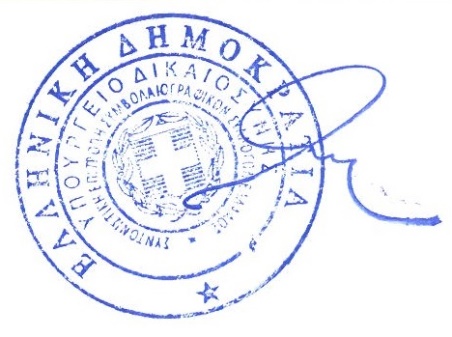 Γεώργιος Ρούσκας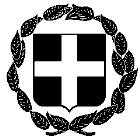 ΑΝΑΚΟΙΝΩΣΗΕΛΛΗΝΙΚΗ ΔΗΜΟΚΡΑΤΙΑΑθήνα, 10 Μαΐου 2022ΥΠΟΥΡΓΕΙΟ ΔΙΚΑΙΟΣΥΝΗΣΣΥΝΤΟΝΙΣΤΙΚΗ ΕΠΙΤΡΟΠΗ ΣΥΜΒΟΛΑΙΟΓΡΑΦΙΚΩΝΣΥΛΛΟΓΩΝ ΕΛΛΑΔΟΣ-----------Αριθμ. πρωτ. 155Ταχ.Δ/νση    : Γ. Γενναδίου 4 - Τ.Κ.106 78, ΑθήναΤηλέφωνα    : 210-3307450,60,70,80,90FAX               : 210-3848335E-mail           : notaries@notariat.grΠρος Όλους τους συμβολαιογράφουςτης χώρας